2019 North American Cannabis SummitNewsletter Copy, Tuesday, November 13, 2018Subject line: 2019 North American Cannabis Summit Features NIDA Expert Who Will Lead Panel on Cannabis Monitoring and Surveillance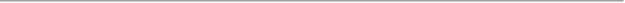 Click to view this email in a browser.

If you no longer wish to receive these emails, please reply to this message with "Unsubscribe" in the subject line or simply click the following link: Unsubscribe.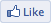 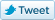 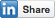 Public Health Cannabis Monitoring & SurveillanceMore Important Than Ever in an Era of LegislationWe are pleased to announce that the 2019 North American Cannabis Summit will address the increasingly important role of monitoring and surveillance in relation to cannabis legislation and public health.Gillian Schauer is coordinating and will participate in a keynote panel on state, national, and international efforts to collect, analyze, and interpret cannabis use data for informing public health policy. Anyone seeking to develop a robust surveillance system will not want to miss this opportunity for objective and experience-based guidance.Up next week: Our exciting lineup of panelists!Gillian Schauer, Senior ConsultantNational Institute on Drug Abuse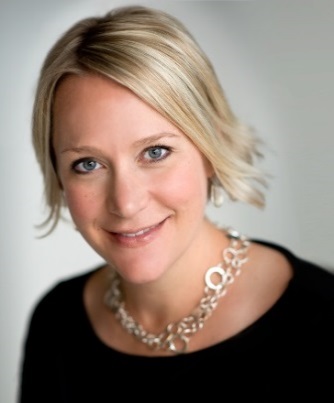 Centers for Disease Control and PreventionDr. Gillian Schauer is a senior consultant to the National Institute on Drug Abuse (NIDA) and the Centers for Disease Control and Prevention (CDC), working on cannabis and tobacco policy, research, and surveillance issues. She has also been a senior policy fellow at the CDC Foundation, where her work focused on cannabis surveillance, policy tracking, research, and state public health technical assistance, including founding the Multi-State Collaborative on Cannabis and Public Health that convenes health officers, epidemiologists, and other health professionals from adult use states.Dr. Schauer has more than 15 years of experience in substance use and health systems-related work. She is a clinical instructor at the University of Washington (UW) in the Department of Health Services and a co-instructor in the UW Tobacco Studies Program. Dr. Schauer’s research has focused on cannabis policy and patterns of use, co-use of marijuana and tobacco, tobacco cessation, and health systems transformation. She has more than 50 peer-reviewed publications on these topics to her credit.To register or for more information, go to http://northamericancannabissummit.org/.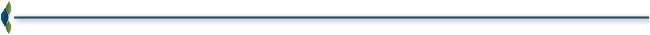 Advocates for Human Potential, Inc.
490-B Boston Post Road
Sudbury, MA 01776
USARead the VerticalResponse marketing policy. 